Year: 5                                                                            Term: Spring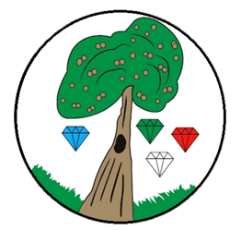 Science: ForcesPre-Learning Pack 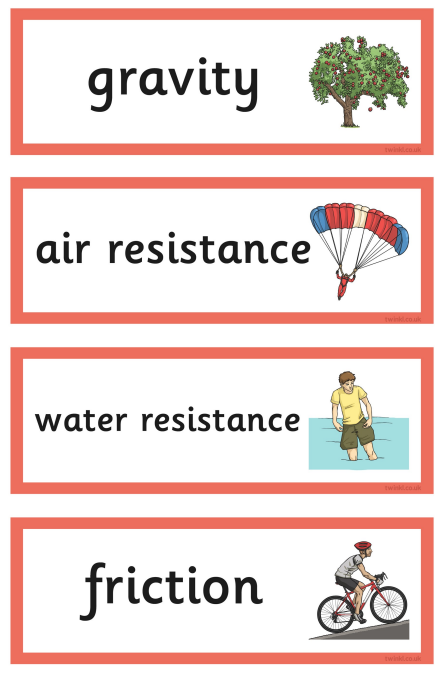 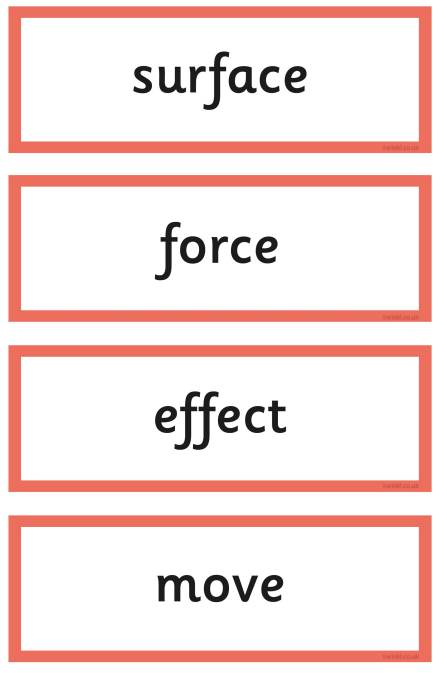 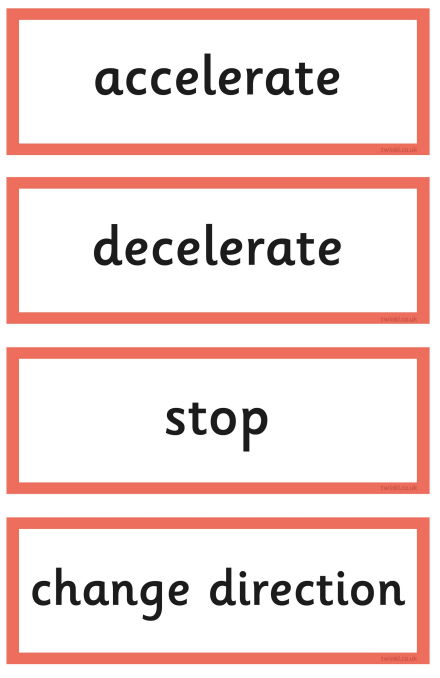 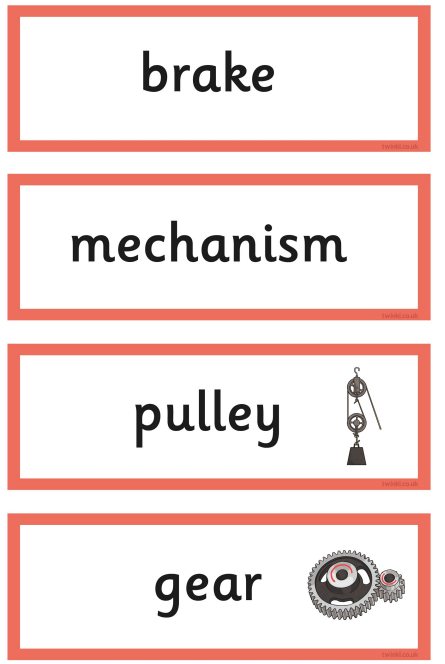 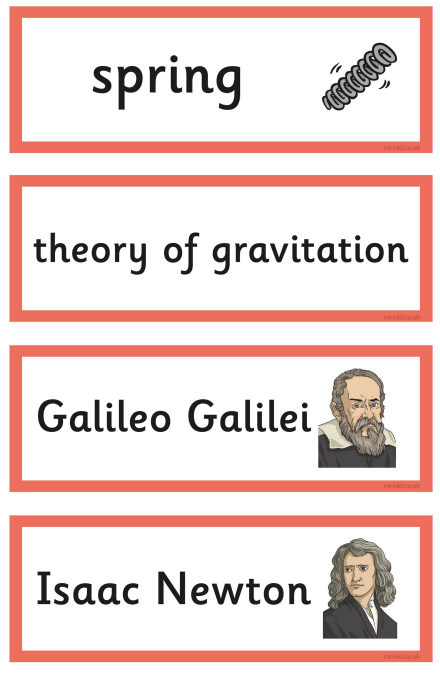 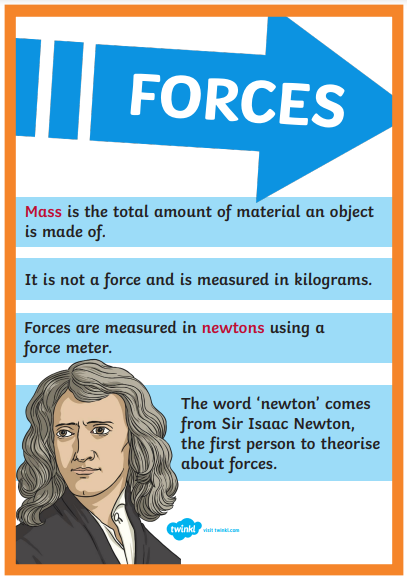 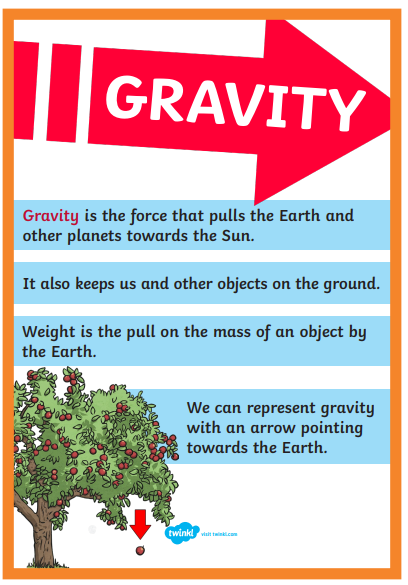 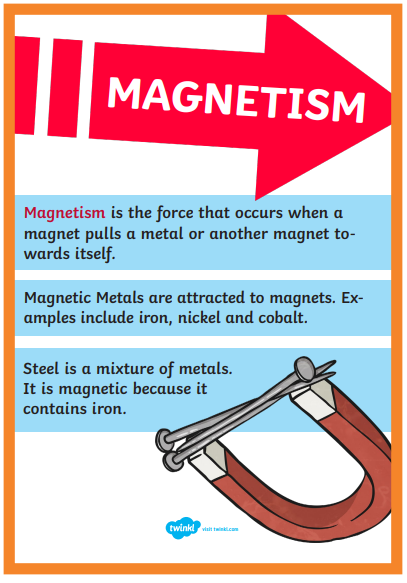 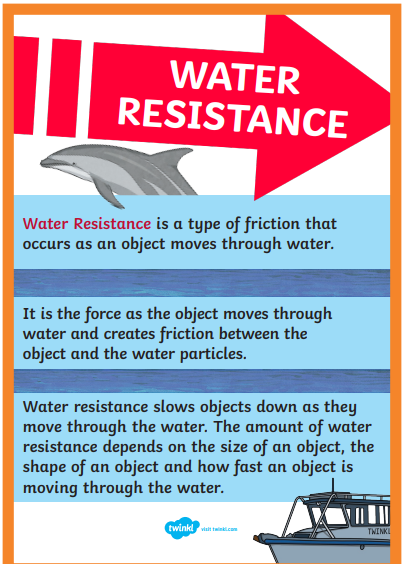 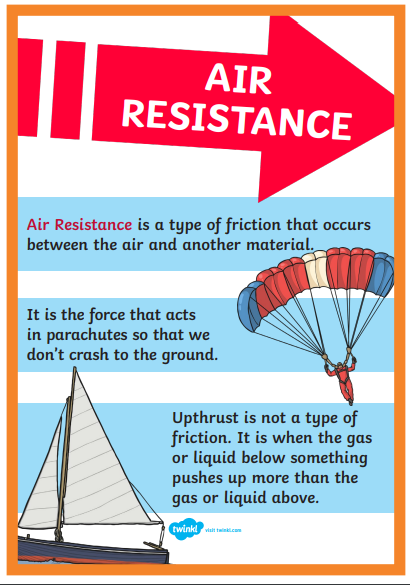 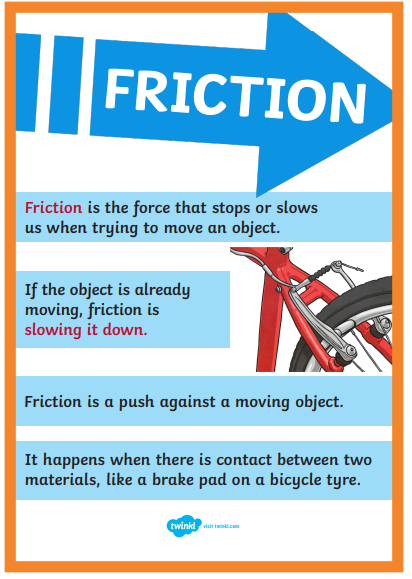 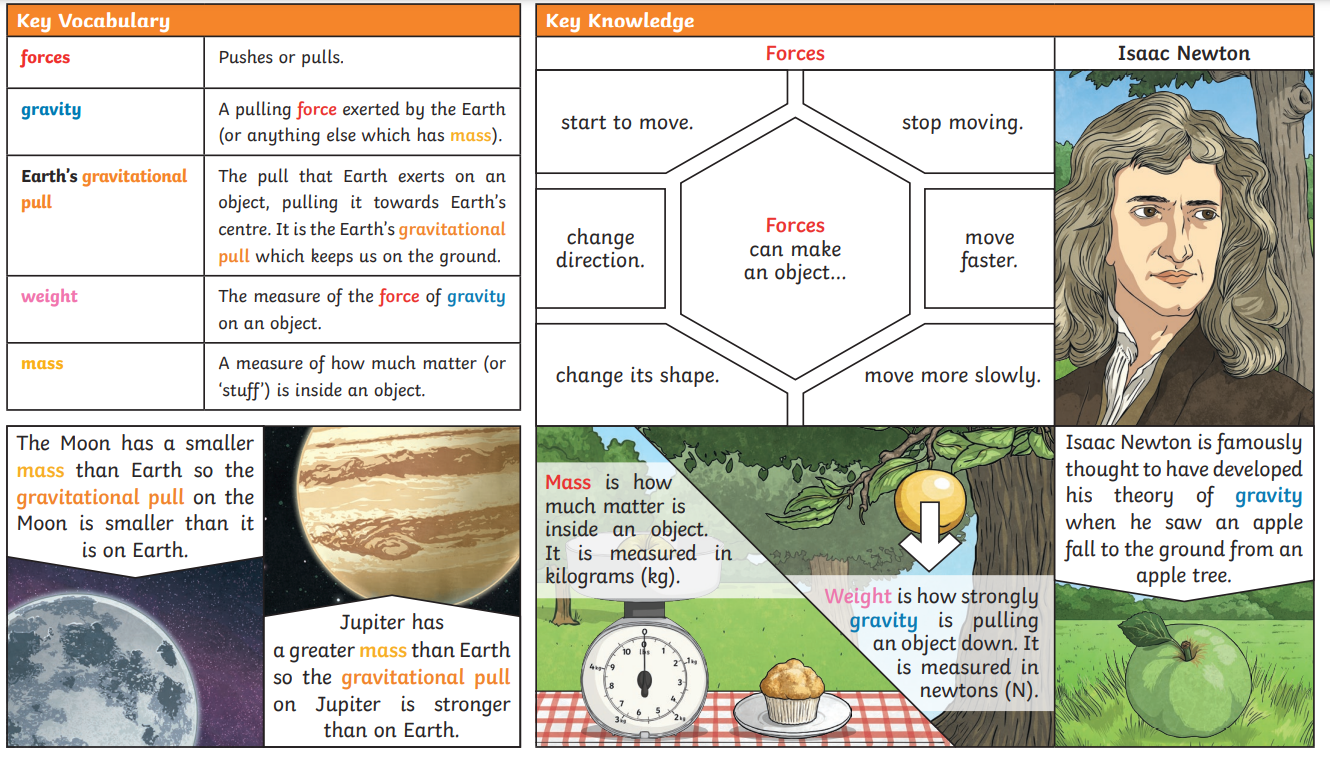 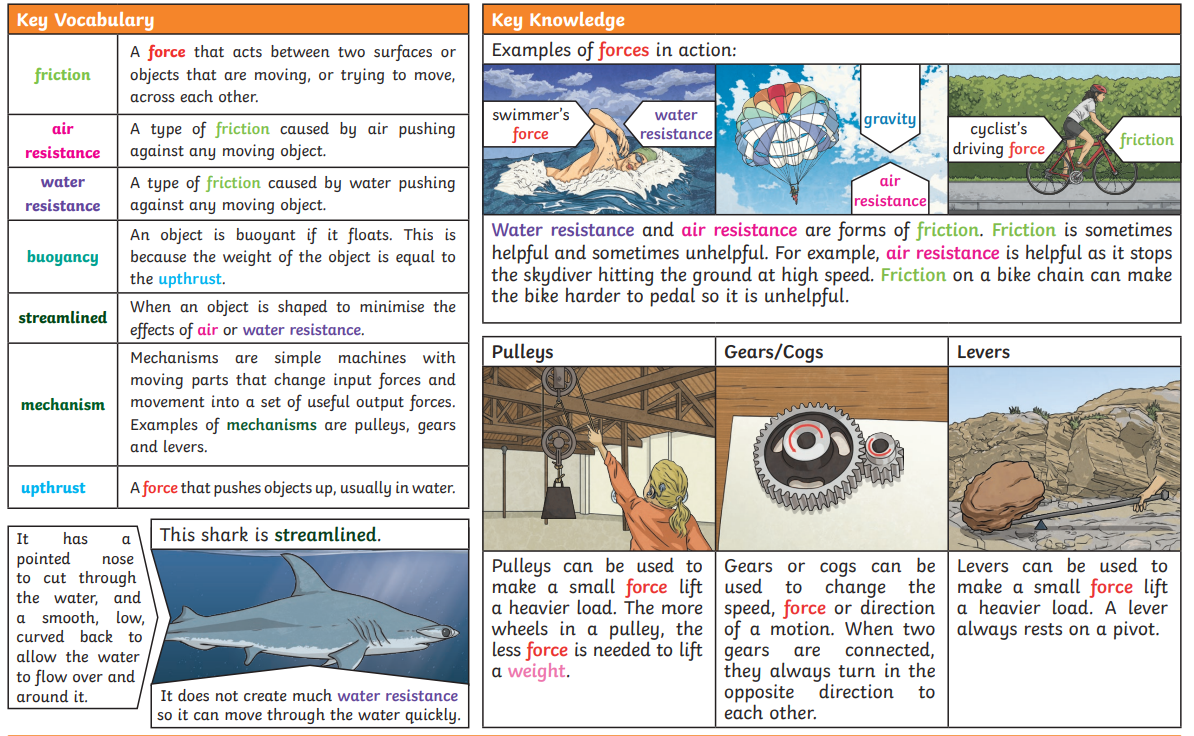 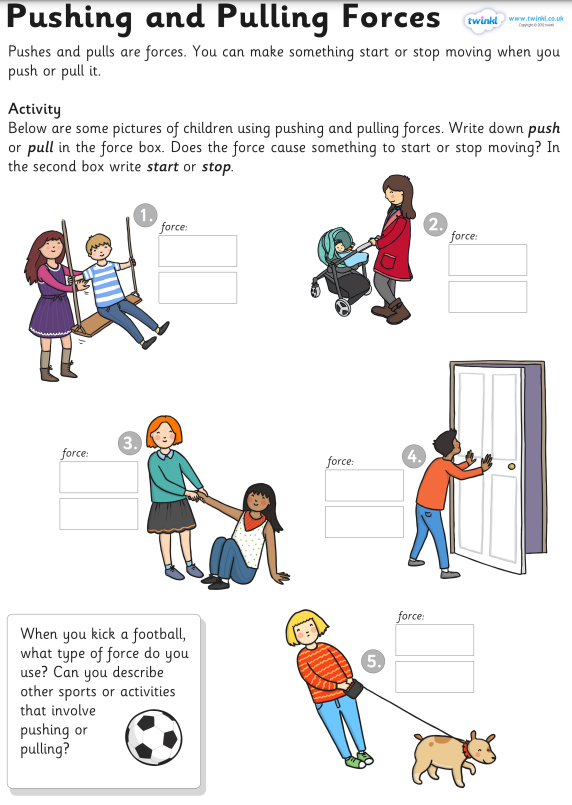 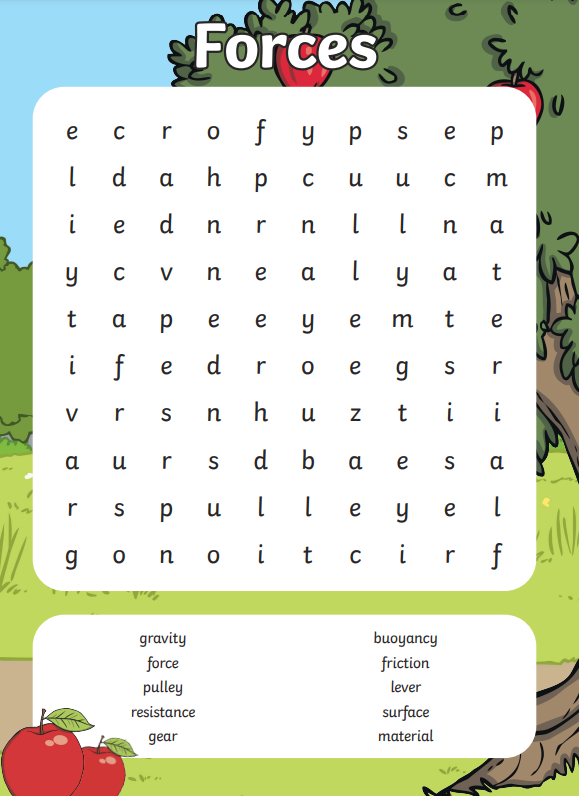 Videos ActivitiesForces Frictionhttps://www.bbc.co.uk/bitesize/topics/znmmn39/articles/zcmwktyAir and Water Resistance https://www.bbc.co.uk/bitesize/topics/znmmn39/articles/zb784xsForces singhttps://www.youtube.com/watch?v=-lOyW3pEUl0Visit the science museum Timing Experimenting with wheeled toys on different surfaces e.g. carpet glass mirror.  Can you use a timer to compare them?Rolling a ball down different surfaces